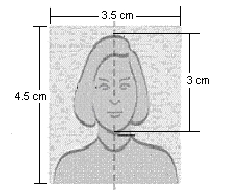 Vize talebi için verilen tüm fotoğraflar aşağıdaki standartlara uymalıdır:Yeni ve benzer olmalıdır (3 aydan daha yeni)Normal fotoğraf kağıdına renkli baskı olmalıdır35mm genişlik ve 45mm yüksekliğe sahip olmalıdırFotoğrafı çekilen kişinin yüzü objektife bakmalıdır ve başı düz olmalıdır; yüzün boyutu çenenin altından alına kadar (saçlar dahil) 30 ile 36 mm arasında olmalıdır.Fotoğrafın arka fonu beyaz olmalıdır.Güneş gözlüğü takılmamalıdırBaş açık olmalıdır, dini nedenlerden dolayı takılan başörtüsü hariçGözlük takılması durumunda: Camlar renkli olmamalı ve camlarda yansıma olmamalıdır; gözlüğün çerçevesi gözleri kapamamalıdır.Nötr bir yüz ifadesi ve ağız kapalı olmalıdır